Блок М.  Короли-чудотворцы: Очерк представлений о сверхъестественном характере королевской власти, распространенных преимущественно во Франции и в Англии [Текст] / Пер. с фр. В. А. Мильчиной. Предисл. Ж. Ле Гоффа. Науч. ред. и послесл. А. Я. Гуревича. - М.: Школа «Языки русской культуры», 1998. - 712 с.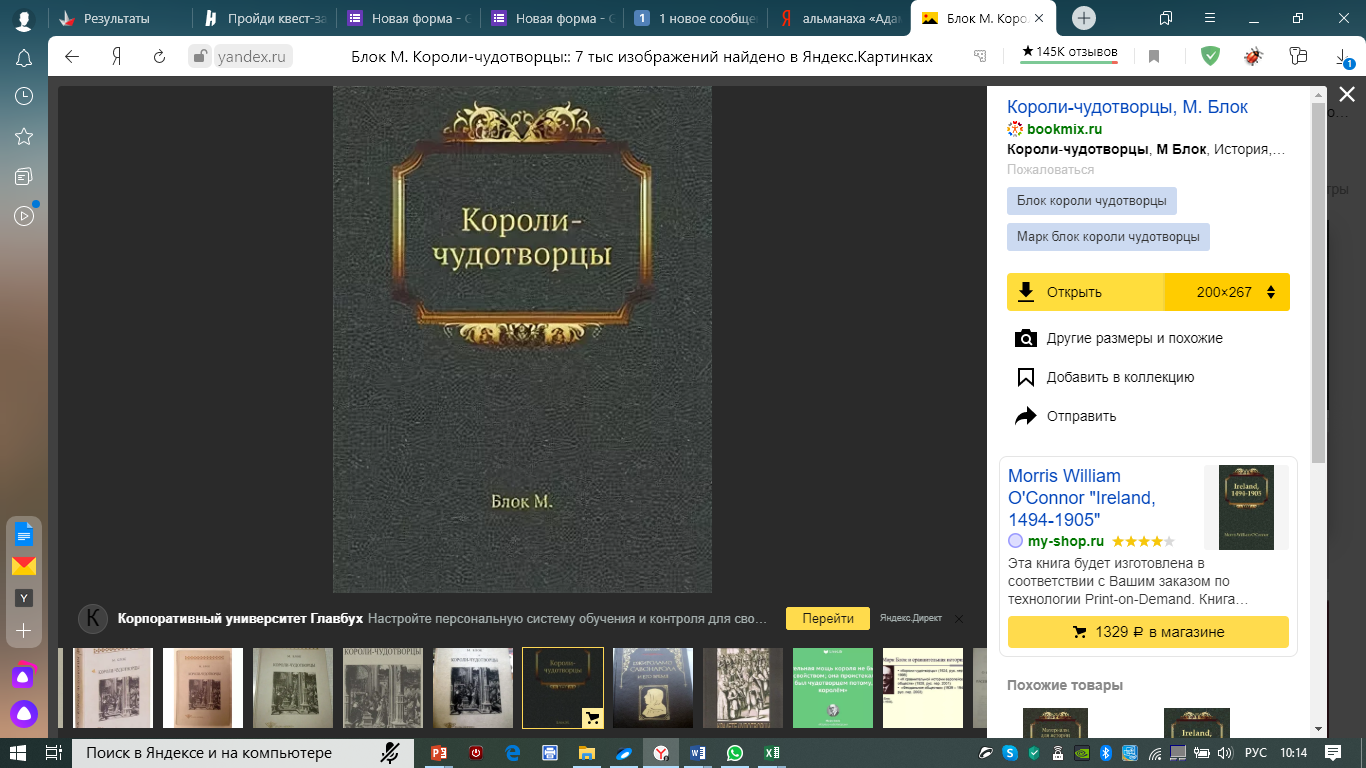 2.1 Время написания труда. В 1924 г. опубликована работа М.Блока "Короли-чудотворцы…", начало которой было положено автором ещё в 1912г. 2.2 Причины, вызвавшие создание труда. В Предисловии автор раскрывает причины, по которым он взяла за этот масштабный и глубокий труд – исследование практики коронации государей Франции. Коронация, как и любой ритуал, основана на коллективных представлениях людей о сакральности королевской власти. Здесь антропология пересекается с ментальностью общества: ментальность представляет комплекс установок мышления и стереотипов поведения, лежащих в основе социально-экономической и политической деятельности сословий. Мысль, идея, ценности определяют действия, жесты и обряды – так связывается человеческая деятельность с психологией человека.2.3 Цели, ставившиеся историком в ходе работы. М.Блок одним из первых, кто обратился к антропологическим методам в истории и стал изучать не только последовательность исторических событий, но и феномены коллективного сознания. В своей книге он задался целью не только изучить обряд излечения золотухи королями Франции и Англии, но и то, что послужило почвой для возникновения народной веры в чудотворную мощь королей. 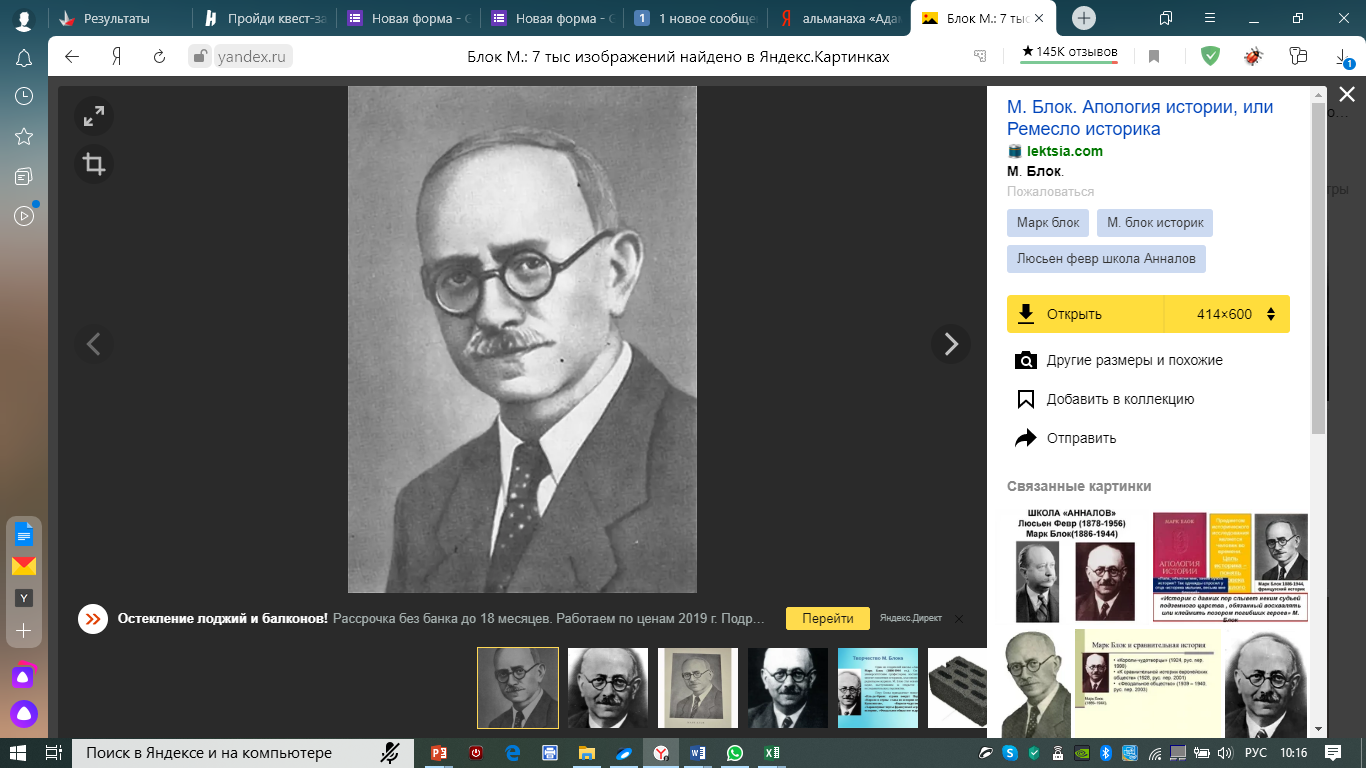 2.4 Обстоятельства создания труда. Работа над «Королями-чудотворцами» длилась около двенадцати лет под влиянием трех основных факторов, два из которых принадлежали сфере интеллектуальной и даже (в одном из этих двух случаев) экзистенциальной. Первым из этих факторов стало получение Блоком в 1909 г., на следующий год после окончания Высшей нормальной школы, трехлетней стипендии в Фонде Тьера. Вторым – война 1914 – 1918 гг., которую Блок окончил капитаном и кавалером креста «За боевые заслуги» и в ходе, которой ему четырежды была объявлена благодарность в приказе по армии. Наконец, большое значение имела и атмосфера филологического факультета Страсбурского университета, куда Блок был в 1919 г. зачислен преподавателем и где в 1921 г. получил звание профессора. Формирование идей Марка Блока и в особенности замысла «Королей-целителей» происходило не в изоляции, но в ходе постоянных бесед с коллегами, бесед, открывавших перед ним новые проблемы и перспективы. Если вспомнить при этом, что еще перед войной Блок был тесно связан с эллинистом Луи Жерне и синологом Марселем Гране, он всегда был далек от склонности к замыканию в рамках узко понимаемой профессии медиевиста. 2.5 Дата. место и обстоятельства первой публикации. В основном реакция первых читателей книги была благоприятной. В письме (от 1924 г.) Февр пишет Марку Блоку, что если вначале он полагал, будто тема книги «слишком узка», а вещи, о которых в ней идет речь, находятся «на обочине истории», то после прочтения обнаружил, что «Короли-чудотворцы» – «одна из тех главных книг, читая которые, начинаешь чувствовать себя более умным, одна из тех книг, которые проясняют массу вещей и постоянно будят любопытство». Анри Се отмечал междисциплинарный характер «Королей-чудотворцев» и влияние, оказанное на Блока Дюркгеймом, а затем признается: «Если бы я знал вашу книгу раньше, я бы непременно изменил некоторые положения в моей книге об абсолютистской доктрине. По всей вероятности, следовало бы не ограничиваться «социальной философией» писателей, однако вы сами знаете, как трудно проникнуть в чувства народных масс. Ваша заслуга в том, что вы указали историкам политических идей, в каком направлении им следует двигаться».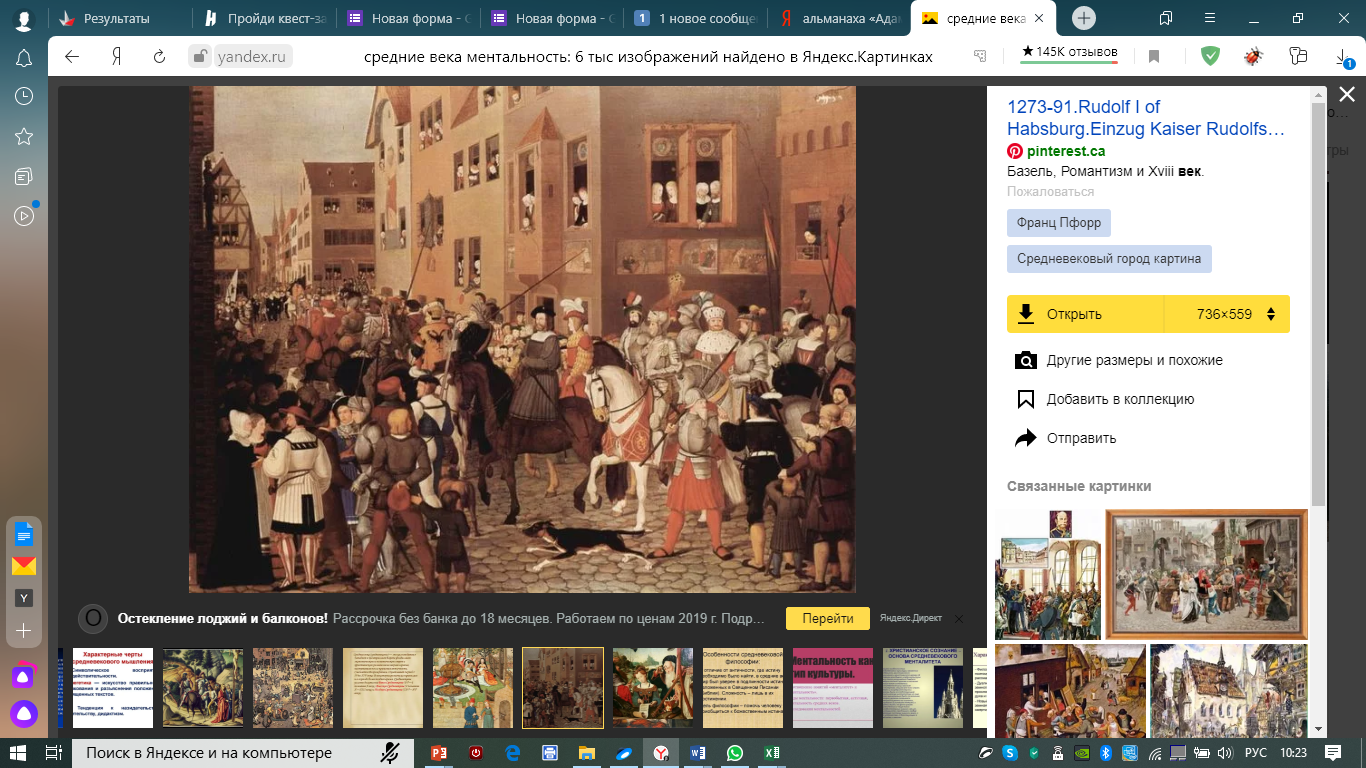 2.6 Оценка издания с точки зрения требований, предъявляемых к научному изданию. Разработанный автором понятийный аппарат. Включение ссылок и библиографического описания. Наличие предисловия и послесловия. Ряд качеств книги «Короли-чудотворцы»:внутренняя структура работы; образность в отношении исторических лиц и территорий; отсутствие откровенных оценочных суждений; сама идея рассмотреть историю чуда как результат свежих идей и концепций. 2.7 Жанр исторического сочинения. Исторический очерк. 2.8 Формы познания прошлого, использованные историком Исследование ментальности духовной жизни средневекового общества, на примере королей-чудотворцев.2.9 (научная, художественная, публицистическая, философская, религиозная). Какая из них преобладает? Преобладает научный стиль написания исследования.  Книга написана великолепным языком, сочетающим ясность, увлекательность и научную строгость2.10 Имеется ли справочный аппарат? Чем он отличается от общепринятого в конце ХХ века? Применяется ли цитирование, ссылки на источники? Работа состоит из подробного библиографического описания. Автор разделяет источники и литературу на две категории. В первую вошли труды, посвященные королевской власти. Во вторую категорию вошли труды, посвященные целительной мощи, а также книги статьи, в которых обсуждаются схожие темы. В книге внутри каждого раздела располагается список источников по алфавиту. Представленные ссылки опубликованы на языке оригинала. 2.11 Приведите примеры имплицитной (скрытой) информации, содержащейся в источнике? В самом названии данной книги мы наблюдаем скрытый смысл. Под «королями-чудотворцами» автор понимает не реальный факт магического исцеления тяжелобольных, а политический фактор, то есть своего рода репрезентативный смысл монархической власти. 2.12 Какую информацию при работе с источником можно извлечь о его авторе? Марк Блок использует сюжет о королевском чуде, чтобы раскрыть множество тем. Главные из них - природа монархической власти, соединение политического и священного, рождение и смерть коллективных верований и предрассудков, проблемы массовой психологии. Марку Блоку великолепно удалось выдержать равновесие между общими, глобальными темами и множеством частных, конкретных исторических подробностей. 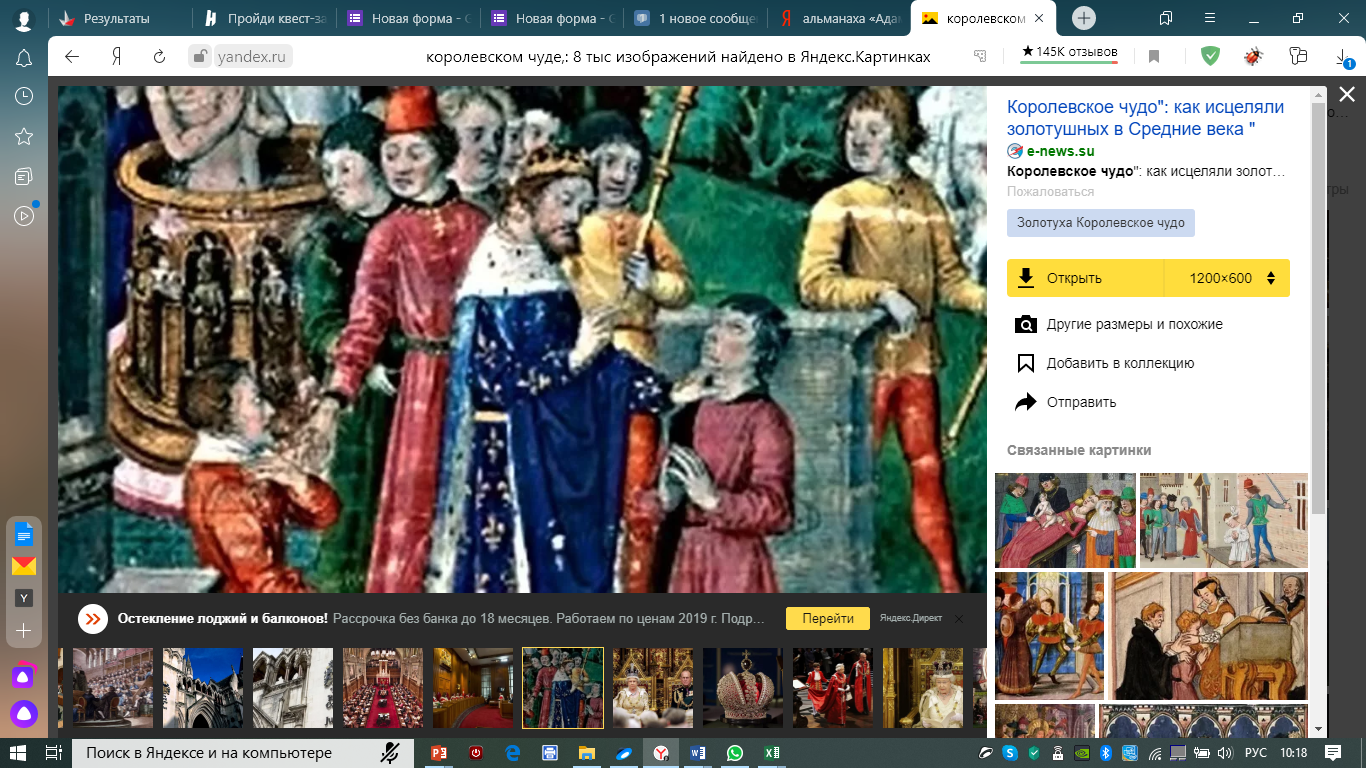 2.13 Насколько достоверна информация, содержащаяся в анализируемом историографическом источнике? Приведите доводы, на которых основывается ваш ответ. Особенность Марка Блока, придавшая объективности и беспристрастности его исследованию – скептическое отношение к феномену королей-чудотворцев, столь тщательно и глубоко анализируемому в книге, и подкрепленными сносками большого объема. 3 Вклад учёного в развитие исторической мысли. Многие представители третьего поколения «Школы Анналов» полагали, что именно Марк Блок положил начало разработке теории ментальности, поскольку именно благодаря своей книге «Короли-чудотворцы» этот выдающийся историк может считаться основоположником исторической антропологии. Историки, разделяющие принципы исторической антропологии, изучают деяния и мысли не только правящей элиты, но стремятся охватить повседневную жизнь людей из разных слоёв общества, воссоздать, насколько это возможно, их взгляды и привычки сознания, их системы ценностей, определявшие их поведение, реконструировать картину мира, которая определяла их образ жизни и налагала на их мысли и поступки неизгладимый отпечаток. Общественные и политические события не могут быть поняты без знания содержания духовной жизни людей – участников тех событий.3.1 Проблема или круг проблем, изучавшихся историком. Проблема исследования Блока было не только отношение людей средневековой эпохи к чуду, – оно открывает специфический аспект политической ментальности и идеологии. Авторитет монарха зиждется как на его власти, так и на принадлежности к определенной семье, роду, члены которого унаследовали особые способности и среди них – силу исцелять золотушных. Обращаясь к Средневековью, мы можем восстановить более узкий и глубокий смысл харизмы. Ею были отмечены лишь те индивиды, которые обладали генеалогическими привилегиями, подтвержденными и санкционированными церковью. Их харизма не была индивидуальной и не зависела от качеств обладавшего ею лица. Каков бы ни был тот или иной монарх, его способность творить «королевское чудо» определялась его происхождением и церковным помазаньем. 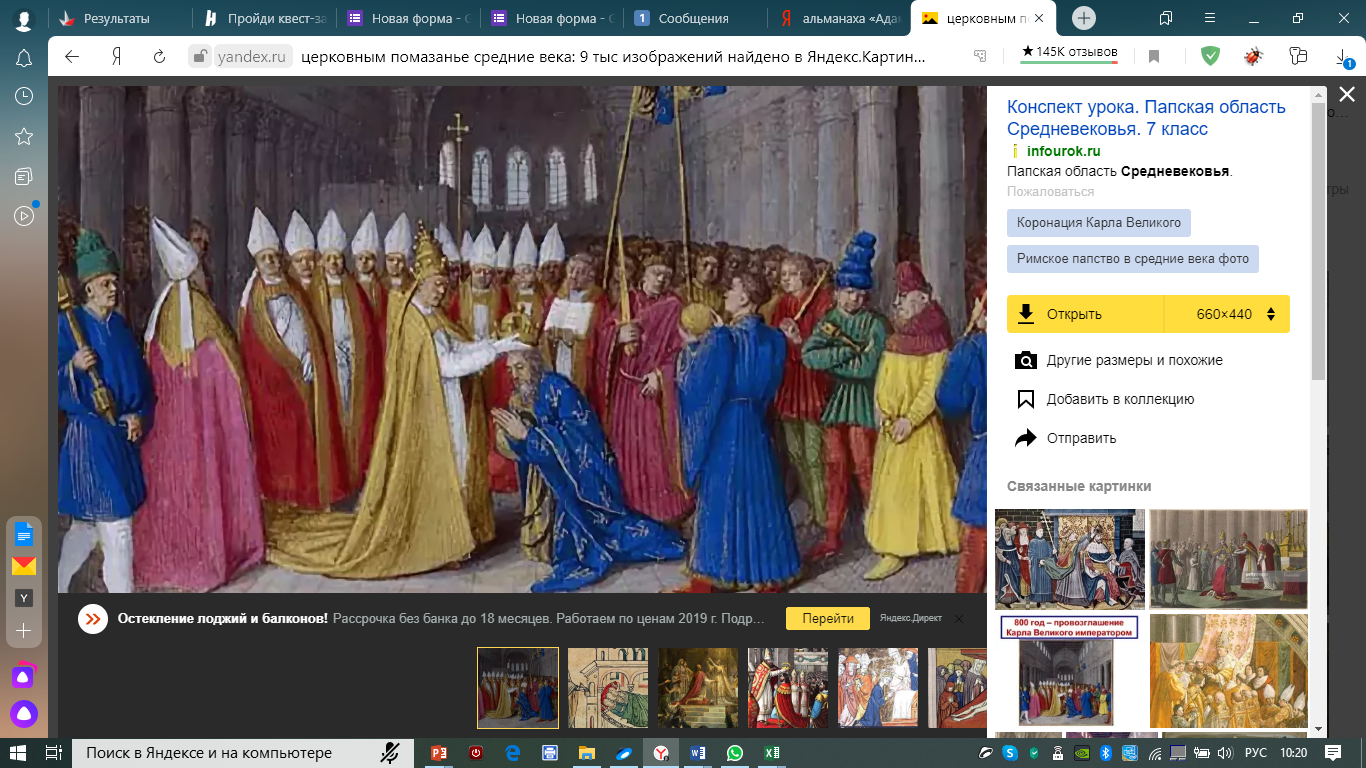 К тому же книга посвящена проблеме коллективных представлений. Блок прослеживает историю возникновения и длительного бытования во Франции и Англии веры широких масс населения в чудодейственную силу монархов. 3.2 Факторы, оказавшие влияние на их выбор. Два обстоятельства, по всей видимости, подтолкнули Марка Блока к изучению королевской болезни. Первое – это его прекрасное знание трудов немецких медиевистов и его увлечение немецкой ученостью и германской проблематикой. Блок не просто черпает из немецкой историографии разнообразные сведения; стремясь превзойти немецких коллег, он начинает заниматься историей верховной власти, ее образов и знаков. Наконец, душевная близость с братом-врачом помогла Блоку особенно глубоко изучить медицинскую сторону королевского чуда и вникнуть в проблемы народной медицины. В финале предисловия к «Королям-чудотворцам» (приписке, датированной 28 декабря 1923 г.), Блок прямо говорит о том, какое большое влияние оказали на него отец и брат, умершие прежде, чем книга была закончена и опубликована.Целью, которую поставил перед собой Марк Блок, было написание разом истории чуда и истории веры в это чудо.3.3 Виды исторических источников, использовавшиеся учёным. Исследовав большое число источников и подвергнув их критическому рассмотрению – труд, который даже эрудиты, относившиеся к работе Марка Блока в высшей степени скептически, оценили, как отвечающий самым строгим научным требованиям, – Марк Блок извлекает из того набора документов, которым располагает, некий текст. Это письмо Петра из Блуа, клирика французского происхождения, жившего при дворе короля Генриха II Английского, текст, приписывающий Генриху II и др.  Побудило Марка Блока уделить особенное внимание иконографии и собрать богатое иконографическое досье.3.4 Какие новые источники введены им в научный оборот? Работая над книгой, Блок изучил большой пласт источников – от бухгалтерских документов до медицинских трактатов и игральных карт. Это объяснимо – следы человеческой деятельности раскиданы по самым разным источникам. Тем более, королевские обряды и действия влияли на все классы общества, все виды деятельности, отражаясь в иконописи, литературе, предметах быта, хрониках, скульптуре и архитектуре.3.5 Общеисторические взгляды учёного, методы познания исторического процесса. Склонность Блока рассматривать историю в широком диапазоне сопряжена с высокой оценкой им эвристической эффективности применения сравнительно-исторического метода. Обмен мнениями и результатами изысканий специалистов разного профиля в кругу страсбурских коллег с неизбежностью усиливал эту тенденцию в его исследованиях.Блок вместе с тем видел плодотворность компаративного метода в том, что он открывает специфические особенности сравниваемых явлений. Каждое из таких явлений включено в комплекс отношений и связей, характерных для данной социальной и культурной общности, а потому очень важно уяснить то место, которое оно, это явление, занимает в системе, рассматриваемой в целом, ту роль, которую оно играет в ее функционировании. История никогда не повторяется буквально, и все сравнения и параллели относительны; подчас они могут быть обманчивы. Таким образом, компаративистика в трудах Блока нацелена в первую очередь не столько на генерализацию, сколько на индивидуализацию.3.6 Отношение учёного к предшествующей историографической традиции (отрицание, преемственность) по изучаемой проблематике. Историк отвергает узкую, событийно-ориентированную историю, утверждает необходимость более детального анализа исторических источников, которые должны продемонстрировать ментальные установки общества.Марк Блок мечтает о дальнейшем развитии «коллективной психологии», «фольклора», «сравнительного изучения народной медицины», «сравнительной этнографии», и, наконец, «биологии». Дело в том, что в «Королях-чудотворцах» присутствует еще и набросок истории тела – тела короля, совершающего целительные жесты; страдающих, искалеченных тел людей, больных золотухой, – тел, которые недуг превращает в культурные и социальные символы.3.7 Что нового внёс историк в развитие науки, его концепция (концепции), степень её оригинальности в сопоставлении с трудами предшественников. «Короли-чудотворцы» - одна из тех книг, благодаря которым родилась во Франции «Новая историческая наука», произведшая переворот в гуманитарном знании XX века. Новаторство Марка Блока как автора «Королей-чудотворцев» заключается также и в том, что он сделался антропологом и по праву считается основателем той исторической антропологии, которая активно развивается в наши дни, а именно комплексное изучение ритуалов, символов, верований и фольклора народов. 3.8 Принадлежность историка к научному течению, направлению и школе. М. Блок является одним из пионеров формирования школы «Анналов» на рубеже 1920-30х гг. Этот период ознаменован революцией в области исторического знания. Историками разрабатывались методы изучения исторических памятников, которые открывали пути решения новых проблем.  Впервые было предпринято сближение истории с социологией, политической экономикой, психологией, географией, этнологией и др. наук.